ASCII Sample of Updated Gender Limitations Mapping The value “Not Applicable” will display in extracts for providers who answer “No” to, “Do you have gender limitations?” and for providers who answer “Yes” to “Do you have gender limitations?” and select “None” or “N/A” to “Gender Limitation Type”.40411275|1000|1000|0||||||Not ApplicableThe value “Female Only” will display in extracts for providers who answer “Yes” to “Do you have gender limitations?” and select “Female Only” from “Gender Limitation Type”.40411275|1000|1002|0||||||Female OnlyThe value “Male Only” will display in extracts for providers who answer “Yes” to “Do you have gender limitations?” and select “Male Only” for “Gender Limitation Type”.40411275|1000|1004|0||||||Male OnlyXML Sample of Updated Gender Limitations MappingThe value “Not Applicable” will display in extracts for providers who answer “No” to, “Do you have gender limitations?” and for providers who answer “Yes” to “Do you have gender limitations?” and select “None” or “N/A” to “Gender Limitation Type”.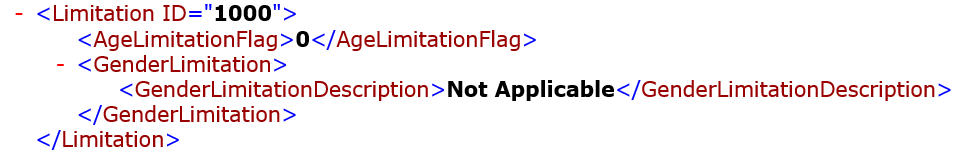 The value “Female Only” will display in extracts for providers who answer “Yes” to “Do you have gender limitations?” and select “Female Only” from “Gender Limitation Type”.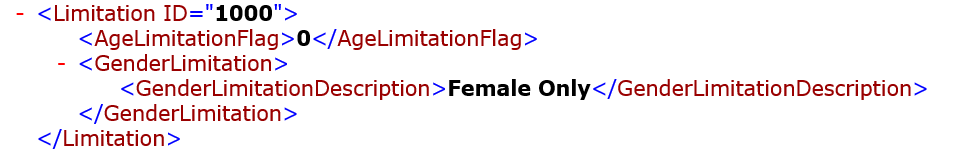 The value “Male Only” will display in extracts for providers who answer “Yes” to “Do you have gender limitations?” and select “Male Only” for “Gender Limitation Type”.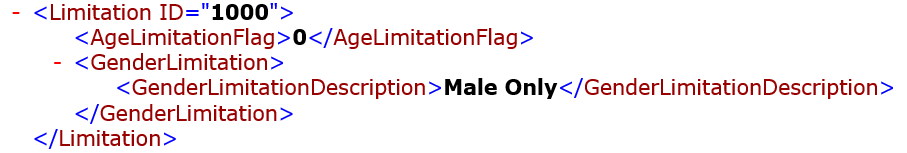 